Как научить ребенка осторожностиПрежде всего, нужно запомнить, что дети — отражение родителей. Они со всей своей непосредственностью копируют наше поведение, привычки, реакции на события. Поэтому, сколько бы вы ни говорили о тех же правилах перехода дороги, но, если сами перебегаете проезжую часть на «красный» свет светофора, то ругать ребенка за то же самое бессмысленно.Примите за основу, что для детей мама с папой — образец.Преступники очень часто используют доверчивость детей. Но отчасти в этом виноваты и мы. Ребенок, наблюдая за нами, видит, как легко и просто мы разговариваем в общественном транспорте и публичных местах с незнакомыми людьми, и повторяет наши действия. Как же научить ребенка осторожности? Прежде всего, ему необходимо объяснить, что все люди, не являющиеся его родными, для него посторонние, даже если он этих людей часто видит у себя в доме.Для того чтобы ваш ребенок не стал жертвой преступников, следует придерживаться некоторых простых правил:оставляя ребенку ключи от квартиры, не вешайте их ему на шею и не закрепляйте на поясе, оставьте их у соседей или родственников, живущих поблизости, или кладите во внутренний карман;приучите ребенка не доверять ключи от квартиры посторонним, которые представились вашими знакомыми; ваш ребенок не должен приводить к себе домой незнакомых людей, даже если они сослались на вас;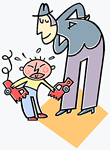 ваш ребенок никогда не должен уходить из учебного заведения (детского сада) с людьми, которых он не знает;если вы не сможете прийти за ним в школу (детский сад), предупредите, кто его заберет, и покажите этого человека в лицо (или он сам его должен знать);не забудьте предупредить воспитателя о том, кто придет за ребенком;попросите воспитателя связаться с вами, если за ребенком придут посторонние люди, о которых вы его не предупреждали; если это произойдет, обязательно обратитесь в милицию;если вашего ребенка пытаются увести насильно, он должен привлечь к себе внимание людей, крича: «Это не мои родители! Я их не знаю!»;если ребенка доставили в милицию, он должен сообщить свой адрес, телефон родителей и свое имя.Мы не можем постоянно находиться рядом со своими детьми. Держать же ребенка все время дома почти нереально, да и нельзя, ведь ему нужен свежий воздух, а самое главное — общение с друзьями-сверстниками. Поэтому вы встаете перед проблемой «ребенок и улица». Желанная свобода на улице порой играет злые шутки с нашими детьми. А это значит, что, выходя на улицу, они должны быть еще более внимательным и осторожными.Собирая ребенка гулять, не надевайте на него дорогих украшений, которые могут стать причиной нападения.Если вы отпустили ребенка гулять одного, присматривайте за ним из окна или договоритесь о совместном дежурстве с другими родителями во время прогулки ваших детей.Гуляя с ребенком, старайтесь не делать ему немотивированных замечаний, которые могут вызвать у него протест и желание досадить вам.Уходя из дома в отсутствие родителей, ребенок должен оставить записку, куда и с кем идет и когда будет дома, по возможности — номер телефона либо иной способ связи с ним. Если в обозначенное время прийти домой нет возможности, пусть обязательно позвонит родителям и предупредит о задержке.Ребенок не должен выбегать из подъезда, а, открыв дверь, обязан осмотреться, нет ли поблизости транспорта, под колесами которого он может оказаться. Заметив друга на другой стороне улицы, не надо спешить ему навстречу, необходимо помнить, что впереди проезжая часть.Отпуская ребенка гулять, предупредите его о наиболее опасных местах во дворе (подвалы, чердаки, стоящие машины): играя в прятки, не стоит прятаться за стоящей машиной — она может неожиданно поехать, нельзя заходить в подвал — там может поджидать свою жертву насильник, или собралась пьяная компания, или просто подвал могут закрыть.Если ребенок любит кататься на велосипеде или роликовых коньках, расскажите, где это можно делать, и обязательно напомните основные правила безопасности. На первых таких прогулках необходимо присутствие родителей или старших до тех пор, пока ребенок не будет себя чувствовать уверенно.Четверть нападений на детей происходят в подъезде. Здесь даже взрослые чувствуют себя уже пришедшими домой — инстинкт самосохранения притупляется. Дети такие же люди, только маленькие, и они склонны доверять тем, кто появился на их территории. Самые частые ошибки, которые они допускают — открыв дверь или войдя в подъезд, даже увидев незнакомца, спокойно идут ему навстречу либо садятся с ним в лифт. Важно объяснить ребенку, что все, кроме членов семьи, для него посторонние — даже папин друг или сосед.Объяснить правила поведения в подъезде можно опять же в форме игры — их всего восемь:прежде чем открыть дверь, посмотри в глазок, нет ли за дверью чужих;если тебе не видно, но ты слышишь голоса, подожди, пока люди не уйдут с площадки;выйдя из квартиры, не забудь закрыть за собой дверь на ключ, и тогда ты можешь быть уверен, что при возвращении тебя не будет ждать дома преступник;если ты вышел из квартиры и увидел подозрительных людей, немедленно вернись обратно;если незнакомец оказался у тебя за спиной, повернись к нему лицом; в случае попытки напасть на тебя будь готов обороняться; для этого ты можешь использовать портфель, сумку, мусорное ведро, ключи, брелок и т.п.; нанеси нападающему неожиданный удар и затем убегай, крича «Пожар!» или «Горим!»;не просматривай почту около ящика, поднимись домой и посмотри там;если незнакомец предлагает тебе подняться на лифте, откажись, сославшись, что ты еще задержишься или живешь на втором этаже и пойдешь пешком по лестнице;если незнакомец пытается зажать тебе рот, постарайся укусить его за руку; если же ты оказался с ним лицом к лицу, кусай за нос.О том, в каком возрасте можно оставлять ребенка одного, мнения специалистов расходятся — это зависит от массы его индивидуальных особенностей: самостоятельности, темперамента, склонностей, страхов и так далее. Мы не будем рассматривать опасности, которые поджидают детей внутри отчего дома (их очень много, и это тема отдельного материала). Остановимся на тех, которые таятся за пределами родных стен.Можно выделить три основные ошибки в поведении детей, когда они остаются дома в одиночестве:открывают дверь, не посмотрев в глазок и не спросив: «Кто там?»;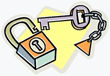 выскакивают «на минуточку» поболтать с друзьями или вынести мусор, не закрыв за собой дверь;общаются по телефону с позвонившим, которого даже не знают (излюбленный способ грабителей «пробить» квартиру на предмет присутствия (отсутствия) взрослых).Для того чтобы маленький человечек никого не пускал в свой дом, недостаточно прочитать ему сказку «Три поросенка», указав на самого умного Наф-Нафа, — это только первый шаг в объяснении опасности стороннего вторжения в дом. Не уставайте повторять своему ребенку: пока дверь закрыта — ты в безопасности. Ни при каких обстоятельствах нельзя убирать эту преграду не только перед чужими, но и перед знакомыми людьми, если родители не разрешили их впускать в свое отсутствие. Дети лучше всего усваивают информацию в игре. Прибегните к этому проверенному способу. Например, придумайте пароль, только услышав который ребенок отворит двери даже для вас. Лучше, если кодовое слово будет сопровождаться жестом: воздушный поцелуй, прижатая к груди рука и так далее. Главное: для проверки ребенку придется посмотреть в глазок и убедиться, что это действительно мама пришла.Относительно варианта разговора с друзьями за пределами квартиры действовать нужно примерно по тому же сценарию: нет пароля — нет входа. А чтобы ребенок не рассказал своим товарищам о вашей игре, объясните ему, что это семейная тайна. При этом ни в коем случае нельзя, чтобы у младшего члена семьи были секреты от родителей: доверие к близким — 80 процентов безопасности.Если у вас уже не дитя, а подросток, попросите его, чтобы, договариваясь о встрече с друзьями, он назначал ее на время, когда в квартире будет кто-то из взрослых.Общаясь же по телефону, ребенок должен запомнить простые правила:поднимая трубку, не называй своего имени или имени звонящего; в крайнем случае скажи, что мама и не говори, что ты дома один;если просят назвать адрес, предложи перезвонить позже;если тебя пытаются втянуть в непристойный разговор, положи трубку и обязательно сообщи об этом звонке родителям.Бывают случаи, когда мы принимаем решение пойти на массовое гулянье или перед праздничным днем сходить с ребенком в магазин или на рынок и вместе с ним выбрать подарок. Но как сделать, чтобы праздник не омрачился поисками друг друга в толпе народа, переживаниями родителей и наказанием ребенка? Для этого необходимо подготовиться к нестандартной ситуации, ее нужно предвидеть. Вот некоторые рекомендации.Собираетесь ли вы на праздник или просто отпускаете своего ребенка гулять, пришейте к его одежде метки, выполненные на хлопчатобумажной однотонной ткани печатной машинкой или вышитые ниткой, с именем, фамилией, телефоном родителей и медикаментозными противопоказаниями.Собираясь в места большого скопления людей, оденьте ребенка в яркую одежду, которую вам будет легче всего заметить; не забудьте взять с собой фотографии ребенка, наиболее полно отражающие его внешность.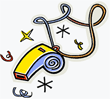 Входя на площадь, рынок или в магазин, покажите ребенку, где вы с ним встретитесь, если потеряете друг друга. Не назначайте встречу у фонарных столбов — их может оказаться несколько. Помните, что не только вы держите ребенка за руку, но и он держит вас. Не разрешайте ребенку держать вас за полу, рукав или ручку сумки, ему так легче всего потерять вас. Подходя к прилавку или пробираясь к нужному для вас месту, старайтесь держать ребенка впереди себя.Вы потеряли ребенка: оглянитесь по сторонам, громко окликните его по имени и фамилии и, если вы его не заметили, продвигайтесь к месту встречи, попутно показывая фотографии ребенка окружающим вас людям. Ребенок не должен реагировать ни на какие предложения пойти поискать родителей. Объясните ему, что за помощью стоит обращаться к милиционерам, а при их отсутствии — к продавцам стационарных магазинов. Их можно попросить позвонить на сотовый родителям. Он также должен в любой ситуации не принимать от незнакомых людей угощения и игрушки.Если вы заметили ребенка, не зовите его, постарайтесь не терять его из виду и начните продвигаться к нему. После того как вы нашли друг друга, не обрушивайтесь на ребенка, ругая его за неправильное поведение. Лучше разберите с ним ошибки, которые были допущены.Ваш ребенок должен помнить, что его безопасность прежде всего зависит от него самого: как он ответит незнакомцу на заманчивое предложение или как он поступит в той или иной ситуации, когда от правильного ответа или решения будет зависеть его жизнь. А научить его этому наша с вами задача.В случае обнаружения взрывчатых веществ(для работника МБДОУ ЦРР – д/с № 70 «Светлячок»)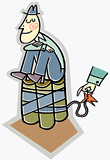 В течение рабочего дня каждый сотрудник учреждения обязан:для предотвращения установки взрывчатых веществ акцентировать в процессе работы особое внимание на лиц, имеющих сумки, свертки, пакеты и т.п., проявляющих подозрительную настороженность и беспокойство, пытающихся передать эти вещи другим гражданам или избавиться от них различным способом;в процессе работы постоянно контактировать со службой безопасности или охраной учреждения в части выявления лиц, вызывающих подозрение, и информировать об их поведении;уделять особое внимание тщательному осмотру мест возможной установки взрывчатых устройств (места общего пользования, под столами, креслами, на подоконниках и т.д.). Помнить, что наиболее подходящими прикрытиями для различных небольших взрывчатых веществ являются: цветы, крупные букеты или корзины с цветами, упаковки, различного вида сувениры, игрушки, видеокассеты;при обнаружении на объекте посторонних подозрительных предметов, немедленно, с помощью тревожной сигнализации оповестить сотрудников милиции, передать информацию дежурному сотруднику ОВД лично, либо через других граждан. Передача информации должна быть четкой и ясной, с перечислением имеющихся фактов;принять меры к удалению других людей на безопасное расстояние от обнаруженного устройства. При эвакуации брать с собой только вещи первой необходимости: документы, ценности и т.д.Главное — не допускайте паники, действуйте четко и хладнокровно.Памятка родителям о безопасности детей в детском саду1. Родители должны передавать детей лично воспитателю. Нельзя без ведома воспитателя забирать детей из детского сада, а также поручать это детям, подросткам в возрасте до 16 лет, лицам в нетрезвом состоянии.2. О невозможности прихода ребенка в детский сад по болезни или другой уважительной причине необходимо обязательно сообщить в ДОУ.3. Ребенок, не посещающий детский сад более трех дней, должен иметь справку от врача, при возвращении после более длительного отсутствия предоставляется справка о состоянии здоровья ребенка и контактах за последний 21 день; после отсутствия в летний период- справка о контактах, обследовании на гельминты.4. Перед тем как вести ребенка в детский сад, проверьте, соответствует ли его костюм времени года и температуре воздуха. Проследите, чтобы одежда ребенка не была слишком велика и не сковывала его движений. Завязки и застежки должны быть расположены так, чтобы ребенок мог самостоятельно себя обслужить. Обувь должна быть легкой, теплой, точно соответствовать ноге ребенка, легко сниматься и надеваться.5. Приводить ребенка в детский сад здоровым и информировать воспитателей о каких-либо изменениях в состоянии здоровья ребенка дома.6. Приводить ребенка в опрятном виде, чистой одежде и обуви; иметь: сменную обувь, сменную одежду расческу, спортивную форму, комплект сменного белья для сна (пижама), панамку (в теплый период года), два пакета для хранения чистого и использованного белья;7. Чтобы избежать случаев травматизма, родителям необходимо проверить содержимое карманов в одежде ребенка на наличие опасных предметов. Категорически запрещается приносить в ДОУ острые, режущие, стеклянные предметы, а также мелкие предметы (бусинки, пуговицы и т.п.), Просим не давать ребенку в детский сад жевательную резинку, лакомства.8. Спорные и конфликтные ситуации с воспитателями и другими родителями разрешать в отсутствие детей.Памятка "Безопасная эксплуатация игрового инвентаря и оборудования в ДОУ"  1. В соответствии с санитарным законодательством производство и реализация игр, игрушек, игрового оборудования допускаются только при наличии санитарно-эпидемиологического заключения (сертификата), подтверждающего их безопасность.2. Для изготовления игр, игрушек и игрового оборудования разрешается использовать только те материалы, которые согласованы с органами Роспотребнадзора. Санитарные правила, касающиеся выпуска и продажи игр и игрушек, запрещают применять для их изготовления утиль, древесную кору, а также натуральные мех и кожу (применительно к игрушкам для детей до 3 лет).3. Вес игрушки для детей до 3 лет не должен быть больше 100 г, игрушки или детали игры (за исключением крупногабаритных и механизированных игрушек) для детей в возрасте до 7 лет – не более 400 г и для детей до 10 лет – 800 г.4. Детали музыкальных духовых инструментов, предназначенные для соприкосновения с губами детей, а также детские погремушки должны быть изготовлены из легко дезинфицируемых и не впитывающих влагу материалов. Стойкость декоративного или защитного покрытия игрушки к действию слюны, пота, влажной обработки проверяют в процессе гигиенической экспертизы. Для звуковых игрушек существуют ограничения по уровню звука.5. Игрушки и игровое оборудование не должны иметь травмоопасных частей: острых, колющих элементов или деталей, щелей, выступающих углов.6. Все вновь приобретенные игрушки, выполненные из материалов, стойких к влажной обработке, перед тем как дать ребенку, необходимо вымыть с мылом, хорошо ополоснуть водой. В дальнейшем их следует мыть по мере загрязнения. Игрушки, с которых в процессе мытья сходит краска, недопустимы для использования детьми, поскольку краска растворяется в слюне и может быть опасна для здоровья.7. Важно помнить о том, что мягкие игрушки пачкаются быстрее остальных и требуют более тщательной чистки. Поэтому давать их малышам до 2 лет не рекомендуется.8. Во время прогулки или пребывания на игровой площадке ДОУ не следует давать детям те игрушки, с которыми они играют дома или в групповом помещении.9. Любая игровая деятельность детей, связанная с использованием инструментов, допустима лишь под непосредственным контролем и наблюдением взрослых. Для профилактики травм во время работы с инструментами ребенку прежде всего необходимо показать, как ими правильно пользоваться.10. Инструменты должны соответствовать возрасту детей, быть исправными и безопасными (ножницы с тупыми концами, молоток с закругленной ударной частью). Места хранения колющих и режущих инструментов должны быть закрытыми.11. При отборе материалов для самостоятельного изготовления детьми поделок в первую очередь следует помнить о безопасности. Нельзя использовать битое стекло, спички, не удалив предварительно с них серную головку, ядовитые ягоды, острые сучки, твердую проволоку. Запрещено применять для поделок стекловату, стекловолокно, свинец, нитро и эмалевые краски и лаки, эпоксидную смолу и органические растворители, клеи на основе спирта и стекловолокна (например, «Момент», ПВА и их аналоги).12. Приобретая краски, пластилин, настольные игры, нужно убедиться, что их безопасность для детей подтверждена санитарно-эпидемиологическим заключением.13. При выполнении детьми на земельном участке таких работ, как полив растений, перенос песка, расчистка снега, используется исправный, соответствующий росту воспитанников инвентарь с прочным креплением рукояток. Нельзя применять инвентарь, предназначенный для взрослых.14. Переноска тяжестей не более 2 – 2,5 кг допускается только для дошкольников старшего возраста.